Need  and 					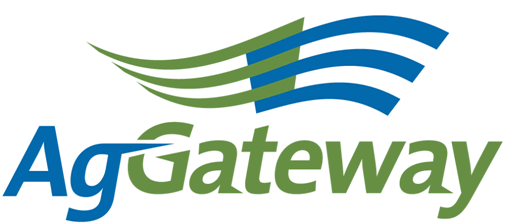 Membership & CommunicationsMeeting Agenda/Notes  Agenda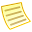  2010-02-12 (Friday)	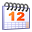  10:00 AM CST  60 minutes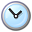   866.507.7214  2778310#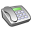   http://www.aggateway.org/Default.aspx?tabid=564 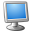 Contact: Chip Donahue  Chair  217.971.5788 cell DonahueCharlesH@JohnDeere.com   Attendees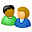 TimeTopicTopicTopic LeaderDesired OutcomeNotesMeeting NotesMeeting NotesNote-taker assignedAgGateway Antitrust PolicyAgGateway Antitrust PolicyC. DonahueAgreement to abide by itAll 0:100:10Review Action ItemsC. DonahueReview of action items from last meetingNewsletter C. BartenhagenFinalize Feb Newsletter Should go it out this week.Press ReleasesC. DonahueIdentify any news items that might merit a press releaseAssign Press Release Lead?CCPNew article in AgProfessional March or AprilAdd a blurb under the news items on home page. Other ideas. Style Sheet for New AGW tagline D. CraftStatus update Dave worked with JUMP to develop style sheet draft document including templates for Power Points, e mail and letterhead. The draft document is on the web site under AGW guidelines. Please review and comment to Dave as soon as possible. Need to decide how to communicate to members and where to place it on the AGW site for members to use. How to provide access to the logo and templates – suggest keeping the templates for Members only. Put the information in a Press area so media, etc. can access appropriate information and style guide. Charissa and Dave will work through it. Promoting AGW at industry showsRod ConnerStatus UpdateFeed industry has a purchasing and ingredient suppliers conference, in March. Joel Newman AFIA inviting members to visit the host room for coffee prior to the meeting to promote AGW. Evaluating process and being flexible based on the opportunity. Strategic Objective #4 M&C SupportC. DonahueIdentify actions the M&C committee can take or initiate to support Delayed until EVP on board. M&C Vice Chair, LiaisonsC. DonahueStatus UpdateStill looking for a volunteer to be Vice Chair for this committee.  Additional BusinessCommitteeCCP meeting June 15 – 17 in . CCP will schedule a time for M&C then we will decide whether to meet. We can review the marketing plan with the new EVP at the meeting.  0:100:10Commitments/ Action ItemsC. DonahueAgreement on commitments made (Action Items):Style Sheet review DaveNewsletter update CharissaNewsletter Calendar CharissaCCP Meeting Update Annual Conference UpdateUpcoming MeetingsC. DonahueAgreement on scheduleNext Meeting on March 12, 2010 at 10:00 am CST.